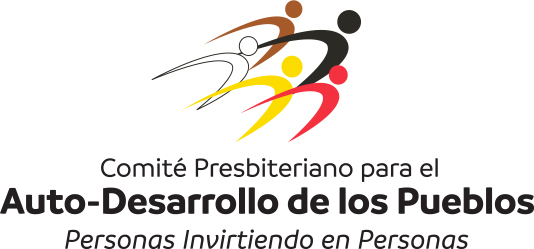 PARTE A: Páginas 1 a 4 – Para ser completado por el grupo comunitario                   solicitante.Use la Tecla tab para navegar en esta forma:       5.- ¿La mayoría de las personas que toman las decisiones son de bajos ingresos o no tienen ingresos?        6.- ¿Cómo el grupo define la pobreza?      
       INFORMACION ADICIONAL ¿Cómo el grupo se enteró de la existencia de Auto-Desarrollo de los Pueblos? (Por favor marque las que correspondan). Taller para la comunidad (por favor indique dónde y cuándo)       Evento de la Iglesia Presbiteriana       Presbiterio, Sínodo, Sitio Web de ADP, otro Sitio Web (indique sitio Web)       Iglesia local (indique nombre y ubicación)       Por otra persona (provea nombre e información de contacto)       Miembro de un Comité de ADP de un Consejo Medio(provea nombre e información de contacto)       Miembro del Comité Nacional de ADP/Oficina Nacional de ADP (provea nombre)        Otra      Fecha en que se completó la solicitud:      SOLICTANTES PAREN AQUÍ. AQUÍ TERMINA LA SOLICTUD. POR FAVOR ENVIAR AL COMITÉ LOCAL               PART B: Completado & Enviado a la Oficina Nacional por el Comité de ADP de los 				      Concilios  Intermedios cuando estén solicitando PagosPART C: Completado por el Comité de ADP de los Concilios Intermedios Después que el proyecto ha sido financiado. La fecha para enviar los informes está especificada en el apéndice del acuerdo (carta de financiación)INFORME DE PROGRESO NARRATIVO Nombre completo del Proyecto:       Cantidad aprobada para el proyecto: $       Año en que se aprobó el proyecto:       Dirección del proyecto:       Nombre del Comité de ADP del Sínodo/Presbiterio:       Dirección:      ¿ Los fondos fueron usados tal y como fueron aprobados por el Comité de ADP de los Concilios Intermedios?Firma del Presidente o Miembro del Comité:      Fecha:      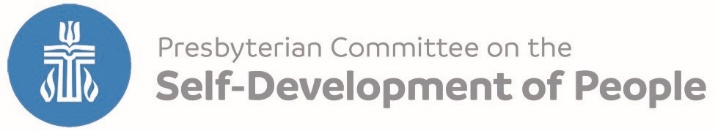 Para uso de los Grupos Comunitarios que Solicitan Financiamiento a los Comités de ADP de los Concilios IntermediosRevisen los criterios de Financiamiento de ADP (en la página 4 o en( www.pcusa.org/sdop) antes de completar la solicitud.Si usted tiene alguna pregunta contacte al Comité Local directamente con el que usted ha estado en contacto. Si no está seguro de cuál es ese Comité Local presione clic en este link (https://www.presbyterianmission.org/ministries/sdop/for-synods-and-presbyteries/#tab-1 para tener acceso a un mapa donde se listan todos los nombres de los Comités Locales en su área.INFORMACION DEL PROYECTOINFORMACION DEL PROYECTONombre del proyecto:Organización:Teléfono Organización:Correo electrónico Organización:Dirección física (No casillero postal):Ciudad, Estado y Código Postal:Sitio Web/Redes sociales (si aplica):Nombre completo:Nombre completo:Título:Título:Teléfono Mobil:Teléfono Mobil:Teléfono Trabajo:Teléfono Trabajo:Teléfono casa:Teléfono casa:Correo electrónico:Correo electrónico: Nombre de la persona que completo esta solicitud, si es diferente de los nombres de arriba:      Nombre de la persona que completo esta solicitud, si es diferente de los nombres de arriba:      Nombre de la persona que completo esta solicitud, si es diferente de los nombres de arriba:      Nombre de la persona que completo esta solicitud, si es diferente de los nombres de arriba:      Cantidad Solicitada: $      ¿Cuántos miembros tiene el grupo?       (Auto-Desarrollo de los Pueblos (ADP) busca entrar en Sociedad con comunidades; no es usual que un grupo de menos de 10 personas reciba financiamiento.)Describa el proyecto incluyendo cómo el financiamiento va a ser usado y como los miembros del grupo cumplirán los requisitos de financiamiento de ADP de ser los beneficiarios directos, los que controlen y sean dueños del proyecto (los miembros del grupo deben ser los que tomen las decisiones y ser los beneficiarios del financiamiento y del proyecto)Use el espacio provisto o agregue paginas adicionales si lo necesita.      ¿Cómo evaluarán el éxito o el impacto del proyecto?      4.-   ¿Quiénes son las personas que toman las decisiones en el proyecto? (por favor Complete la tabla de abajo). ¿Su grupo/organización ha solicitado financiamiento a ADP previamente?          Si su respuesta es SI, ¿en qué año(s)?        
         ¿A qué nivel(es)? (Marque todos los que califiquen) Nacional       Presbiterio      Sínodo ¿Su grupo/organización ha solicitado financiamiento a ADP previamente?          Si su respuesta es SI, ¿en qué año(s)?        
         ¿A qué nivel(es)? (Marque todos los que califiquen) Nacional       Presbiterio      Sínodo ¿Su grupo/organización ha solicitado financiamiento a ADP previamente?          Si su respuesta es SI, ¿en qué año(s)?        
         ¿A qué nivel(es)? (Marque todos los que califiquen) Nacional       Presbiterio      Sínodo ¿Su grupo/organización ha solicitado financiamiento a ADP previamente?          Si su respuesta es SI, ¿en qué año(s)?        
         ¿A qué nivel(es)? (Marque todos los que califiquen) Nacional       Presbiterio      Sínodo ¿Su grupo/organización ha solicitado financiamiento a ADP previamente?          Si su respuesta es SI, ¿en qué año(s)?        
         ¿A qué nivel(es)? (Marque todos los que califiquen) Nacional       Presbiterio      Sínodo ¿Su grupo/organización ha solicitado financiamiento a ADP previamente?          Si su respuesta es SI, ¿en qué año(s)?        
         ¿A qué nivel(es)? (Marque todos los que califiquen) Nacional       Presbiterio      Sínodo ¿Su grupo/organización ha solicitado financiamiento a ADP previamente?          Si su respuesta es SI, ¿en qué año(s)?        
         ¿A qué nivel(es)? (Marque todos los que califiquen) Nacional       Presbiterio      Sínodo ¿Su grupo/organización ha solicitado financiamiento a ADP previamente?          Si su respuesta es SI, ¿en qué año(s)?        
         ¿A qué nivel(es)? (Marque todos los que califiquen) Nacional       Presbiterio      Sínodo ¿Su grupo/organización ha solicitado financiamiento a ADP previamente?          Si su respuesta es SI, ¿en qué año(s)?        
         ¿A qué nivel(es)? (Marque todos los que califiquen) Nacional       Presbiterio      Sínodo ¿Su grupo/organización ha solicitado financiamiento a ADP previamente?          Si su respuesta es SI, ¿en qué año(s)?        
         ¿A qué nivel(es)? (Marque todos los que califiquen) Nacional       Presbiterio      Sínodo ¿Su grupo/organización ha solicitado financiamiento a ADP previamente?          Si su respuesta es SI, ¿en qué año(s)?        
         ¿A qué nivel(es)? (Marque todos los que califiquen) Nacional       Presbiterio      Sínodo Por favor provea el nombre y la forma de contactar de otras organizaciones que están trabajando con grupos comunitarios de base que pudieran ayudar a ADP en nuestro proceso de atraer solicitantes. (Estas organizaciones no tienen que cumplir los requisitos de ADP, de que los beneficiarios directos sean los dueños y los que controlen el proyecto). Por favor incluya el nombre de la organización, la persona de contacto, el teléfono, dirección, ciudad, estado y correo electrónico. Si lo necesita puede usar páginas adicionales.Por favor provea el nombre y la forma de contactar de otras organizaciones que están trabajando con grupos comunitarios de base que pudieran ayudar a ADP en nuestro proceso de atraer solicitantes. (Estas organizaciones no tienen que cumplir los requisitos de ADP, de que los beneficiarios directos sean los dueños y los que controlen el proyecto). Por favor incluya el nombre de la organización, la persona de contacto, el teléfono, dirección, ciudad, estado y correo electrónico. Si lo necesita puede usar páginas adicionales.Por favor provea el nombre y la forma de contactar de otras organizaciones que están trabajando con grupos comunitarios de base que pudieran ayudar a ADP en nuestro proceso de atraer solicitantes. (Estas organizaciones no tienen que cumplir los requisitos de ADP, de que los beneficiarios directos sean los dueños y los que controlen el proyecto). Por favor incluya el nombre de la organización, la persona de contacto, el teléfono, dirección, ciudad, estado y correo electrónico. Si lo necesita puede usar páginas adicionales.Por favor provea el nombre y la forma de contactar de otras organizaciones que están trabajando con grupos comunitarios de base que pudieran ayudar a ADP en nuestro proceso de atraer solicitantes. (Estas organizaciones no tienen que cumplir los requisitos de ADP, de que los beneficiarios directos sean los dueños y los que controlen el proyecto). Por favor incluya el nombre de la organización, la persona de contacto, el teléfono, dirección, ciudad, estado y correo electrónico. Si lo necesita puede usar páginas adicionales.Por favor provea el nombre y la forma de contactar de otras organizaciones que están trabajando con grupos comunitarios de base que pudieran ayudar a ADP en nuestro proceso de atraer solicitantes. (Estas organizaciones no tienen que cumplir los requisitos de ADP, de que los beneficiarios directos sean los dueños y los que controlen el proyecto). Por favor incluya el nombre de la organización, la persona de contacto, el teléfono, dirección, ciudad, estado y correo electrónico. Si lo necesita puede usar páginas adicionales.Por favor provea el nombre y la forma de contactar de otras organizaciones que están trabajando con grupos comunitarios de base que pudieran ayudar a ADP en nuestro proceso de atraer solicitantes. (Estas organizaciones no tienen que cumplir los requisitos de ADP, de que los beneficiarios directos sean los dueños y los que controlen el proyecto). Por favor incluya el nombre de la organización, la persona de contacto, el teléfono, dirección, ciudad, estado y correo electrónico. Si lo necesita puede usar páginas adicionales.Por favor provea el nombre y la forma de contactar de otras organizaciones que están trabajando con grupos comunitarios de base que pudieran ayudar a ADP en nuestro proceso de atraer solicitantes. (Estas organizaciones no tienen que cumplir los requisitos de ADP, de que los beneficiarios directos sean los dueños y los que controlen el proyecto). Por favor incluya el nombre de la organización, la persona de contacto, el teléfono, dirección, ciudad, estado y correo electrónico. Si lo necesita puede usar páginas adicionales.Por favor provea el nombre y la forma de contactar de otras organizaciones que están trabajando con grupos comunitarios de base que pudieran ayudar a ADP en nuestro proceso de atraer solicitantes. (Estas organizaciones no tienen que cumplir los requisitos de ADP, de que los beneficiarios directos sean los dueños y los que controlen el proyecto). Por favor incluya el nombre de la organización, la persona de contacto, el teléfono, dirección, ciudad, estado y correo electrónico. Si lo necesita puede usar páginas adicionales.Por favor provea el nombre y la forma de contactar de otras organizaciones que están trabajando con grupos comunitarios de base que pudieran ayudar a ADP en nuestro proceso de atraer solicitantes. (Estas organizaciones no tienen que cumplir los requisitos de ADP, de que los beneficiarios directos sean los dueños y los que controlen el proyecto). Por favor incluya el nombre de la organización, la persona de contacto, el teléfono, dirección, ciudad, estado y correo electrónico. Si lo necesita puede usar páginas adicionales.Por favor provea el nombre y la forma de contactar de otras organizaciones que están trabajando con grupos comunitarios de base que pudieran ayudar a ADP en nuestro proceso de atraer solicitantes. (Estas organizaciones no tienen que cumplir los requisitos de ADP, de que los beneficiarios directos sean los dueños y los que controlen el proyecto). Por favor incluya el nombre de la organización, la persona de contacto, el teléfono, dirección, ciudad, estado y correo electrónico. Si lo necesita puede usar páginas adicionales.Por favor provea el nombre y la forma de contactar de otras organizaciones que están trabajando con grupos comunitarios de base que pudieran ayudar a ADP en nuestro proceso de atraer solicitantes. (Estas organizaciones no tienen que cumplir los requisitos de ADP, de que los beneficiarios directos sean los dueños y los que controlen el proyecto). Por favor incluya el nombre de la organización, la persona de contacto, el teléfono, dirección, ciudad, estado y correo electrónico. Si lo necesita puede usar páginas adicionales.Por favor provea el nombre y la forma de contactar de otras organizaciones que están trabajando con grupos comunitarios de base que pudieran ayudar a ADP en nuestro proceso de atraer solicitantes. (Estas organizaciones no tienen que cumplir los requisitos de ADP, de que los beneficiarios directos sean los dueños y los que controlen el proyecto). Por favor incluya el nombre de la organización, la persona de contacto, el teléfono, dirección, ciudad, estado y correo electrónico. Si lo necesita puede usar páginas adicionales.PRESUPUESTOEL TOTAL DE GASTOS TIENE QUE SER IGUAL AL TOTAL DE LOS INGRESOSDetalle todos los gastos mayores que $1000 (Ejemplo: cantidad de bolsas de tierra, cantidad          de eventos)INGRESOSREQUISITOS DEL FINANCIAMIENTOEl Comité del Auto-Desarrollo de los Pueblos utiliza las siguientes normas para determinar si una propuesta es válida para recibir fondos de este ministerio. Las normas incluyen los siguientes requisitos:Ser presentados, pertenecer y ser controlados por el grupo de personas que se benefician directamente del proyecto.Trazar metas a largo plazo para corregir las condiciones que mantienen a la gente atada a la pobreza y la opresión. Esto será una combinación de las estrategias básicas de ADP que promueven justicia, construyen solidaridad, promueven la dignidad humana y abogan por la igualdad económica.         Estar en armonía con el medio ambiente que lo rodea para alcanzar su(s) meta(s) y sus objetivos.No promover violencia como un medio para alcanzar sus metas y sus objetivos.Describir en detalle su(s) meta(s) (el propósito del proyecto), sus objetivos (los pasos específicos que el grupo tomará para lograr la(s) meta(s)), la manera en que los beneficiarios directos estarán involucrados en todas las etapas del proyecto, y los métodos que serán usados para lograr la(s) meta(s) y los objetivos. También especificará como estos métodos se corresponderán con las estrategias básicas de ADP.Describir completamente los recursos que lo van a respaldar y que se sabe estarán disponibles, incluyendo una descripción de: a) recursos dentro del comunidad, b)  recursos disponibles a la comunidad c) recursos materiales y otros recursos financieros que han sido o que serán conseguidos.       Contener un presupuesto balanceado de ingresos y gastos. Deberá ser incluido un plan financiero, que muestre los        ingresos y gastos que se proveen durante el plazo del financiamiento.       Especificar como va a progresar para alcanzar la meta y los objetivos establecidos. Esto deberá ser evaluado por el              grupo y determinar cuándo será realizada la evaluación. Este plan también deberá mostrar como el progreso hacia        alcanzar las metas se ajustan a las estrategias básicas de ADP.PRESUPUESTOEL TOTAL DE GASTOS TIENE QUE SER IGUAL AL TOTAL DE LOS INGRESOSDetalle todos los gastos mayores que $1000 (Ejemplo: cantidad de bolsas de tierra, cantidad          de eventos)INGRESOSREQUISITOS DEL FINANCIAMIENTOEl Comité del Auto-Desarrollo de los Pueblos utiliza las siguientes normas para determinar si una propuesta es válida para recibir fondos de este ministerio. Las normas incluyen los siguientes requisitos:Ser presentados, pertenecer y ser controlados por el grupo de personas que se benefician directamente del proyecto.Trazar metas a largo plazo para corregir las condiciones que mantienen a la gente atada a la pobreza y la opresión. Esto será una combinación de las estrategias básicas de ADP que promueven justicia, construyen solidaridad, promueven la dignidad humana y abogan por la igualdad económica.         Estar en armonía con el medio ambiente que lo rodea para alcanzar su(s) meta(s) y sus objetivos.No promover violencia como un medio para alcanzar sus metas y sus objetivos.Describir en detalle su(s) meta(s) (el propósito del proyecto), sus objetivos (los pasos específicos que el grupo tomará para lograr la(s) meta(s)), la manera en que los beneficiarios directos estarán involucrados en todas las etapas del proyecto, y los métodos que serán usados para lograr la(s) meta(s) y los objetivos. También especificará como estos métodos se corresponderán con las estrategias básicas de ADP.Describir completamente los recursos que lo van a respaldar y que se sabe estarán disponibles, incluyendo una descripción de: a) recursos dentro del comunidad, b)  recursos disponibles a la comunidad c) recursos materiales y otros recursos financieros que han sido o que serán conseguidos.       Contener un presupuesto balanceado de ingresos y gastos. Deberá ser incluido un plan financiero, que muestre los        ingresos y gastos que se proveen durante el plazo del financiamiento.       Especificar como va a progresar para alcanzar la meta y los objetivos establecidos. Esto deberá ser evaluado por el              grupo y determinar cuándo será realizada la evaluación. Este plan también deberá mostrar como el progreso hacia        alcanzar las metas se ajustan a las estrategias básicas de ADP.PRESUPUESTOEL TOTAL DE GASTOS TIENE QUE SER IGUAL AL TOTAL DE LOS INGRESOSDetalle todos los gastos mayores que $1000 (Ejemplo: cantidad de bolsas de tierra, cantidad          de eventos)INGRESOSREQUISITOS DEL FINANCIAMIENTOEl Comité del Auto-Desarrollo de los Pueblos utiliza las siguientes normas para determinar si una propuesta es válida para recibir fondos de este ministerio. Las normas incluyen los siguientes requisitos:Ser presentados, pertenecer y ser controlados por el grupo de personas que se benefician directamente del proyecto.Trazar metas a largo plazo para corregir las condiciones que mantienen a la gente atada a la pobreza y la opresión. Esto será una combinación de las estrategias básicas de ADP que promueven justicia, construyen solidaridad, promueven la dignidad humana y abogan por la igualdad económica.         Estar en armonía con el medio ambiente que lo rodea para alcanzar su(s) meta(s) y sus objetivos.No promover violencia como un medio para alcanzar sus metas y sus objetivos.Describir en detalle su(s) meta(s) (el propósito del proyecto), sus objetivos (los pasos específicos que el grupo tomará para lograr la(s) meta(s)), la manera en que los beneficiarios directos estarán involucrados en todas las etapas del proyecto, y los métodos que serán usados para lograr la(s) meta(s) y los objetivos. También especificará como estos métodos se corresponderán con las estrategias básicas de ADP.Describir completamente los recursos que lo van a respaldar y que se sabe estarán disponibles, incluyendo una descripción de: a) recursos dentro del comunidad, b)  recursos disponibles a la comunidad c) recursos materiales y otros recursos financieros que han sido o que serán conseguidos.       Contener un presupuesto balanceado de ingresos y gastos. Deberá ser incluido un plan financiero, que muestre los        ingresos y gastos que se proveen durante el plazo del financiamiento.       Especificar como va a progresar para alcanzar la meta y los objetivos establecidos. Esto deberá ser evaluado por el              grupo y determinar cuándo será realizada la evaluación. Este plan también deberá mostrar como el progreso hacia        alcanzar las metas se ajustan a las estrategias básicas de ADP.PRESUPUESTOEL TOTAL DE GASTOS TIENE QUE SER IGUAL AL TOTAL DE LOS INGRESOSDetalle todos los gastos mayores que $1000 (Ejemplo: cantidad de bolsas de tierra, cantidad          de eventos)INGRESOSREQUISITOS DEL FINANCIAMIENTOEl Comité del Auto-Desarrollo de los Pueblos utiliza las siguientes normas para determinar si una propuesta es válida para recibir fondos de este ministerio. Las normas incluyen los siguientes requisitos:Ser presentados, pertenecer y ser controlados por el grupo de personas que se benefician directamente del proyecto.Trazar metas a largo plazo para corregir las condiciones que mantienen a la gente atada a la pobreza y la opresión. Esto será una combinación de las estrategias básicas de ADP que promueven justicia, construyen solidaridad, promueven la dignidad humana y abogan por la igualdad económica.         Estar en armonía con el medio ambiente que lo rodea para alcanzar su(s) meta(s) y sus objetivos.No promover violencia como un medio para alcanzar sus metas y sus objetivos.Describir en detalle su(s) meta(s) (el propósito del proyecto), sus objetivos (los pasos específicos que el grupo tomará para lograr la(s) meta(s)), la manera en que los beneficiarios directos estarán involucrados en todas las etapas del proyecto, y los métodos que serán usados para lograr la(s) meta(s) y los objetivos. También especificará como estos métodos se corresponderán con las estrategias básicas de ADP.Describir completamente los recursos que lo van a respaldar y que se sabe estarán disponibles, incluyendo una descripción de: a) recursos dentro del comunidad, b)  recursos disponibles a la comunidad c) recursos materiales y otros recursos financieros que han sido o que serán conseguidos.       Contener un presupuesto balanceado de ingresos y gastos. Deberá ser incluido un plan financiero, que muestre los        ingresos y gastos que se proveen durante el plazo del financiamiento.       Especificar como va a progresar para alcanzar la meta y los objetivos establecidos. Esto deberá ser evaluado por el              grupo y determinar cuándo será realizada la evaluación. Este plan también deberá mostrar como el progreso hacia        alcanzar las metas se ajustan a las estrategias básicas de ADP.PRESUPUESTOEL TOTAL DE GASTOS TIENE QUE SER IGUAL AL TOTAL DE LOS INGRESOSDetalle todos los gastos mayores que $1000 (Ejemplo: cantidad de bolsas de tierra, cantidad          de eventos)INGRESOSREQUISITOS DEL FINANCIAMIENTOEl Comité del Auto-Desarrollo de los Pueblos utiliza las siguientes normas para determinar si una propuesta es válida para recibir fondos de este ministerio. Las normas incluyen los siguientes requisitos:Ser presentados, pertenecer y ser controlados por el grupo de personas que se benefician directamente del proyecto.Trazar metas a largo plazo para corregir las condiciones que mantienen a la gente atada a la pobreza y la opresión. Esto será una combinación de las estrategias básicas de ADP que promueven justicia, construyen solidaridad, promueven la dignidad humana y abogan por la igualdad económica.         Estar en armonía con el medio ambiente que lo rodea para alcanzar su(s) meta(s) y sus objetivos.No promover violencia como un medio para alcanzar sus metas y sus objetivos.Describir en detalle su(s) meta(s) (el propósito del proyecto), sus objetivos (los pasos específicos que el grupo tomará para lograr la(s) meta(s)), la manera en que los beneficiarios directos estarán involucrados en todas las etapas del proyecto, y los métodos que serán usados para lograr la(s) meta(s) y los objetivos. También especificará como estos métodos se corresponderán con las estrategias básicas de ADP.Describir completamente los recursos que lo van a respaldar y que se sabe estarán disponibles, incluyendo una descripción de: a) recursos dentro del comunidad, b)  recursos disponibles a la comunidad c) recursos materiales y otros recursos financieros que han sido o que serán conseguidos.       Contener un presupuesto balanceado de ingresos y gastos. Deberá ser incluido un plan financiero, que muestre los        ingresos y gastos que se proveen durante el plazo del financiamiento.       Especificar como va a progresar para alcanzar la meta y los objetivos establecidos. Esto deberá ser evaluado por el              grupo y determinar cuándo será realizada la evaluación. Este plan también deberá mostrar como el progreso hacia        alcanzar las metas se ajustan a las estrategias básicas de ADP.PRESUPUESTOEL TOTAL DE GASTOS TIENE QUE SER IGUAL AL TOTAL DE LOS INGRESOSDetalle todos los gastos mayores que $1000 (Ejemplo: cantidad de bolsas de tierra, cantidad          de eventos)INGRESOSREQUISITOS DEL FINANCIAMIENTOEl Comité del Auto-Desarrollo de los Pueblos utiliza las siguientes normas para determinar si una propuesta es válida para recibir fondos de este ministerio. Las normas incluyen los siguientes requisitos:Ser presentados, pertenecer y ser controlados por el grupo de personas que se benefician directamente del proyecto.Trazar metas a largo plazo para corregir las condiciones que mantienen a la gente atada a la pobreza y la opresión. Esto será una combinación de las estrategias básicas de ADP que promueven justicia, construyen solidaridad, promueven la dignidad humana y abogan por la igualdad económica.         Estar en armonía con el medio ambiente que lo rodea para alcanzar su(s) meta(s) y sus objetivos.No promover violencia como un medio para alcanzar sus metas y sus objetivos.Describir en detalle su(s) meta(s) (el propósito del proyecto), sus objetivos (los pasos específicos que el grupo tomará para lograr la(s) meta(s)), la manera en que los beneficiarios directos estarán involucrados en todas las etapas del proyecto, y los métodos que serán usados para lograr la(s) meta(s) y los objetivos. También especificará como estos métodos se corresponderán con las estrategias básicas de ADP.Describir completamente los recursos que lo van a respaldar y que se sabe estarán disponibles, incluyendo una descripción de: a) recursos dentro del comunidad, b)  recursos disponibles a la comunidad c) recursos materiales y otros recursos financieros que han sido o que serán conseguidos.       Contener un presupuesto balanceado de ingresos y gastos. Deberá ser incluido un plan financiero, que muestre los        ingresos y gastos que se proveen durante el plazo del financiamiento.       Especificar como va a progresar para alcanzar la meta y los objetivos establecidos. Esto deberá ser evaluado por el              grupo y determinar cuándo será realizada la evaluación. Este plan también deberá mostrar como el progreso hacia        alcanzar las metas se ajustan a las estrategias básicas de ADP.PRESUPUESTOEL TOTAL DE GASTOS TIENE QUE SER IGUAL AL TOTAL DE LOS INGRESOSDetalle todos los gastos mayores que $1000 (Ejemplo: cantidad de bolsas de tierra, cantidad          de eventos)INGRESOSREQUISITOS DEL FINANCIAMIENTOEl Comité del Auto-Desarrollo de los Pueblos utiliza las siguientes normas para determinar si una propuesta es válida para recibir fondos de este ministerio. Las normas incluyen los siguientes requisitos:Ser presentados, pertenecer y ser controlados por el grupo de personas que se benefician directamente del proyecto.Trazar metas a largo plazo para corregir las condiciones que mantienen a la gente atada a la pobreza y la opresión. Esto será una combinación de las estrategias básicas de ADP que promueven justicia, construyen solidaridad, promueven la dignidad humana y abogan por la igualdad económica.         Estar en armonía con el medio ambiente que lo rodea para alcanzar su(s) meta(s) y sus objetivos.No promover violencia como un medio para alcanzar sus metas y sus objetivos.Describir en detalle su(s) meta(s) (el propósito del proyecto), sus objetivos (los pasos específicos que el grupo tomará para lograr la(s) meta(s)), la manera en que los beneficiarios directos estarán involucrados en todas las etapas del proyecto, y los métodos que serán usados para lograr la(s) meta(s) y los objetivos. También especificará como estos métodos se corresponderán con las estrategias básicas de ADP.Describir completamente los recursos que lo van a respaldar y que se sabe estarán disponibles, incluyendo una descripción de: a) recursos dentro del comunidad, b)  recursos disponibles a la comunidad c) recursos materiales y otros recursos financieros que han sido o que serán conseguidos.       Contener un presupuesto balanceado de ingresos y gastos. Deberá ser incluido un plan financiero, que muestre los        ingresos y gastos que se proveen durante el plazo del financiamiento.       Especificar como va a progresar para alcanzar la meta y los objetivos establecidos. Esto deberá ser evaluado por el              grupo y determinar cuándo será realizada la evaluación. Este plan también deberá mostrar como el progreso hacia        alcanzar las metas se ajustan a las estrategias básicas de ADP.PRESUPUESTOEL TOTAL DE GASTOS TIENE QUE SER IGUAL AL TOTAL DE LOS INGRESOSDetalle todos los gastos mayores que $1000 (Ejemplo: cantidad de bolsas de tierra, cantidad          de eventos)INGRESOSREQUISITOS DEL FINANCIAMIENTOEl Comité del Auto-Desarrollo de los Pueblos utiliza las siguientes normas para determinar si una propuesta es válida para recibir fondos de este ministerio. Las normas incluyen los siguientes requisitos:Ser presentados, pertenecer y ser controlados por el grupo de personas que se benefician directamente del proyecto.Trazar metas a largo plazo para corregir las condiciones que mantienen a la gente atada a la pobreza y la opresión. Esto será una combinación de las estrategias básicas de ADP que promueven justicia, construyen solidaridad, promueven la dignidad humana y abogan por la igualdad económica.         Estar en armonía con el medio ambiente que lo rodea para alcanzar su(s) meta(s) y sus objetivos.No promover violencia como un medio para alcanzar sus metas y sus objetivos.Describir en detalle su(s) meta(s) (el propósito del proyecto), sus objetivos (los pasos específicos que el grupo tomará para lograr la(s) meta(s)), la manera en que los beneficiarios directos estarán involucrados en todas las etapas del proyecto, y los métodos que serán usados para lograr la(s) meta(s) y los objetivos. También especificará como estos métodos se corresponderán con las estrategias básicas de ADP.Describir completamente los recursos que lo van a respaldar y que se sabe estarán disponibles, incluyendo una descripción de: a) recursos dentro del comunidad, b)  recursos disponibles a la comunidad c) recursos materiales y otros recursos financieros que han sido o que serán conseguidos.       Contener un presupuesto balanceado de ingresos y gastos. Deberá ser incluido un plan financiero, que muestre los        ingresos y gastos que se proveen durante el plazo del financiamiento.       Especificar como va a progresar para alcanzar la meta y los objetivos establecidos. Esto deberá ser evaluado por el              grupo y determinar cuándo será realizada la evaluación. Este plan también deberá mostrar como el progreso hacia        alcanzar las metas se ajustan a las estrategias básicas de ADP.PRESUPUESTOEL TOTAL DE GASTOS TIENE QUE SER IGUAL AL TOTAL DE LOS INGRESOSDetalle todos los gastos mayores que $1000 (Ejemplo: cantidad de bolsas de tierra, cantidad          de eventos)INGRESOSREQUISITOS DEL FINANCIAMIENTOEl Comité del Auto-Desarrollo de los Pueblos utiliza las siguientes normas para determinar si una propuesta es válida para recibir fondos de este ministerio. Las normas incluyen los siguientes requisitos:Ser presentados, pertenecer y ser controlados por el grupo de personas que se benefician directamente del proyecto.Trazar metas a largo plazo para corregir las condiciones que mantienen a la gente atada a la pobreza y la opresión. Esto será una combinación de las estrategias básicas de ADP que promueven justicia, construyen solidaridad, promueven la dignidad humana y abogan por la igualdad económica.         Estar en armonía con el medio ambiente que lo rodea para alcanzar su(s) meta(s) y sus objetivos.No promover violencia como un medio para alcanzar sus metas y sus objetivos.Describir en detalle su(s) meta(s) (el propósito del proyecto), sus objetivos (los pasos específicos que el grupo tomará para lograr la(s) meta(s)), la manera en que los beneficiarios directos estarán involucrados en todas las etapas del proyecto, y los métodos que serán usados para lograr la(s) meta(s) y los objetivos. También especificará como estos métodos se corresponderán con las estrategias básicas de ADP.Describir completamente los recursos que lo van a respaldar y que se sabe estarán disponibles, incluyendo una descripción de: a) recursos dentro del comunidad, b)  recursos disponibles a la comunidad c) recursos materiales y otros recursos financieros que han sido o que serán conseguidos.       Contener un presupuesto balanceado de ingresos y gastos. Deberá ser incluido un plan financiero, que muestre los        ingresos y gastos que se proveen durante el plazo del financiamiento.       Especificar como va a progresar para alcanzar la meta y los objetivos establecidos. Esto deberá ser evaluado por el              grupo y determinar cuándo será realizada la evaluación. Este plan también deberá mostrar como el progreso hacia        alcanzar las metas se ajustan a las estrategias básicas de ADP.PRESUPUESTOEL TOTAL DE GASTOS TIENE QUE SER IGUAL AL TOTAL DE LOS INGRESOSDetalle todos los gastos mayores que $1000 (Ejemplo: cantidad de bolsas de tierra, cantidad          de eventos)INGRESOSREQUISITOS DEL FINANCIAMIENTOEl Comité del Auto-Desarrollo de los Pueblos utiliza las siguientes normas para determinar si una propuesta es válida para recibir fondos de este ministerio. Las normas incluyen los siguientes requisitos:Ser presentados, pertenecer y ser controlados por el grupo de personas que se benefician directamente del proyecto.Trazar metas a largo plazo para corregir las condiciones que mantienen a la gente atada a la pobreza y la opresión. Esto será una combinación de las estrategias básicas de ADP que promueven justicia, construyen solidaridad, promueven la dignidad humana y abogan por la igualdad económica.         Estar en armonía con el medio ambiente que lo rodea para alcanzar su(s) meta(s) y sus objetivos.No promover violencia como un medio para alcanzar sus metas y sus objetivos.Describir en detalle su(s) meta(s) (el propósito del proyecto), sus objetivos (los pasos específicos que el grupo tomará para lograr la(s) meta(s)), la manera en que los beneficiarios directos estarán involucrados en todas las etapas del proyecto, y los métodos que serán usados para lograr la(s) meta(s) y los objetivos. También especificará como estos métodos se corresponderán con las estrategias básicas de ADP.Describir completamente los recursos que lo van a respaldar y que se sabe estarán disponibles, incluyendo una descripción de: a) recursos dentro del comunidad, b)  recursos disponibles a la comunidad c) recursos materiales y otros recursos financieros que han sido o que serán conseguidos.       Contener un presupuesto balanceado de ingresos y gastos. Deberá ser incluido un plan financiero, que muestre los        ingresos y gastos que se proveen durante el plazo del financiamiento.       Especificar como va a progresar para alcanzar la meta y los objetivos establecidos. Esto deberá ser evaluado por el              grupo y determinar cuándo será realizada la evaluación. Este plan también deberá mostrar como el progreso hacia        alcanzar las metas se ajustan a las estrategias básicas de ADP.PRESUPUESTOEL TOTAL DE GASTOS TIENE QUE SER IGUAL AL TOTAL DE LOS INGRESOSDetalle todos los gastos mayores que $1000 (Ejemplo: cantidad de bolsas de tierra, cantidad          de eventos)INGRESOSREQUISITOS DEL FINANCIAMIENTOEl Comité del Auto-Desarrollo de los Pueblos utiliza las siguientes normas para determinar si una propuesta es válida para recibir fondos de este ministerio. Las normas incluyen los siguientes requisitos:Ser presentados, pertenecer y ser controlados por el grupo de personas que se benefician directamente del proyecto.Trazar metas a largo plazo para corregir las condiciones que mantienen a la gente atada a la pobreza y la opresión. Esto será una combinación de las estrategias básicas de ADP que promueven justicia, construyen solidaridad, promueven la dignidad humana y abogan por la igualdad económica.         Estar en armonía con el medio ambiente que lo rodea para alcanzar su(s) meta(s) y sus objetivos.No promover violencia como un medio para alcanzar sus metas y sus objetivos.Describir en detalle su(s) meta(s) (el propósito del proyecto), sus objetivos (los pasos específicos que el grupo tomará para lograr la(s) meta(s)), la manera en que los beneficiarios directos estarán involucrados en todas las etapas del proyecto, y los métodos que serán usados para lograr la(s) meta(s) y los objetivos. También especificará como estos métodos se corresponderán con las estrategias básicas de ADP.Describir completamente los recursos que lo van a respaldar y que se sabe estarán disponibles, incluyendo una descripción de: a) recursos dentro del comunidad, b)  recursos disponibles a la comunidad c) recursos materiales y otros recursos financieros que han sido o que serán conseguidos.       Contener un presupuesto balanceado de ingresos y gastos. Deberá ser incluido un plan financiero, que muestre los        ingresos y gastos que se proveen durante el plazo del financiamiento.       Especificar como va a progresar para alcanzar la meta y los objetivos establecidos. Esto deberá ser evaluado por el              grupo y determinar cuándo será realizada la evaluación. Este plan también deberá mostrar como el progreso hacia        alcanzar las metas se ajustan a las estrategias básicas de ADP.PRESUPUESTOEL TOTAL DE GASTOS TIENE QUE SER IGUAL AL TOTAL DE LOS INGRESOSDetalle todos los gastos mayores que $1000 (Ejemplo: cantidad de bolsas de tierra, cantidad          de eventos)INGRESOSREQUISITOS DEL FINANCIAMIENTOEl Comité del Auto-Desarrollo de los Pueblos utiliza las siguientes normas para determinar si una propuesta es válida para recibir fondos de este ministerio. Las normas incluyen los siguientes requisitos:Ser presentados, pertenecer y ser controlados por el grupo de personas que se benefician directamente del proyecto.Trazar metas a largo plazo para corregir las condiciones que mantienen a la gente atada a la pobreza y la opresión. Esto será una combinación de las estrategias básicas de ADP que promueven justicia, construyen solidaridad, promueven la dignidad humana y abogan por la igualdad económica.         Estar en armonía con el medio ambiente que lo rodea para alcanzar su(s) meta(s) y sus objetivos.No promover violencia como un medio para alcanzar sus metas y sus objetivos.Describir en detalle su(s) meta(s) (el propósito del proyecto), sus objetivos (los pasos específicos que el grupo tomará para lograr la(s) meta(s)), la manera en que los beneficiarios directos estarán involucrados en todas las etapas del proyecto, y los métodos que serán usados para lograr la(s) meta(s) y los objetivos. También especificará como estos métodos se corresponderán con las estrategias básicas de ADP.Describir completamente los recursos que lo van a respaldar y que se sabe estarán disponibles, incluyendo una descripción de: a) recursos dentro del comunidad, b)  recursos disponibles a la comunidad c) recursos materiales y otros recursos financieros que han sido o que serán conseguidos.       Contener un presupuesto balanceado de ingresos y gastos. Deberá ser incluido un plan financiero, que muestre los        ingresos y gastos que se proveen durante el plazo del financiamiento.       Especificar como va a progresar para alcanzar la meta y los objetivos establecidos. Esto deberá ser evaluado por el              grupo y determinar cuándo será realizada la evaluación. Este plan también deberá mostrar como el progreso hacia        alcanzar las metas se ajustan a las estrategias básicas de ADP.PRESUPUESTOEL TOTAL DE GASTOS TIENE QUE SER IGUAL AL TOTAL DE LOS INGRESOSDetalle todos los gastos mayores que $1000 (Ejemplo: cantidad de bolsas de tierra, cantidad          de eventos)INGRESOSREQUISITOS DEL FINANCIAMIENTOEl Comité del Auto-Desarrollo de los Pueblos utiliza las siguientes normas para determinar si una propuesta es válida para recibir fondos de este ministerio. Las normas incluyen los siguientes requisitos:Ser presentados, pertenecer y ser controlados por el grupo de personas que se benefician directamente del proyecto.Trazar metas a largo plazo para corregir las condiciones que mantienen a la gente atada a la pobreza y la opresión. Esto será una combinación de las estrategias básicas de ADP que promueven justicia, construyen solidaridad, promueven la dignidad humana y abogan por la igualdad económica.         Estar en armonía con el medio ambiente que lo rodea para alcanzar su(s) meta(s) y sus objetivos.No promover violencia como un medio para alcanzar sus metas y sus objetivos.Describir en detalle su(s) meta(s) (el propósito del proyecto), sus objetivos (los pasos específicos que el grupo tomará para lograr la(s) meta(s)), la manera en que los beneficiarios directos estarán involucrados en todas las etapas del proyecto, y los métodos que serán usados para lograr la(s) meta(s) y los objetivos. También especificará como estos métodos se corresponderán con las estrategias básicas de ADP.Describir completamente los recursos que lo van a respaldar y que se sabe estarán disponibles, incluyendo una descripción de: a) recursos dentro del comunidad, b)  recursos disponibles a la comunidad c) recursos materiales y otros recursos financieros que han sido o que serán conseguidos.       Contener un presupuesto balanceado de ingresos y gastos. Deberá ser incluido un plan financiero, que muestre los        ingresos y gastos que se proveen durante el plazo del financiamiento.       Especificar como va a progresar para alcanzar la meta y los objetivos establecidos. Esto deberá ser evaluado por el              grupo y determinar cuándo será realizada la evaluación. Este plan también deberá mostrar como el progreso hacia        alcanzar las metas se ajustan a las estrategias básicas de ADP.Por favor, marque todas las categorías que describan mejor su proyecto:Por favor, marque todas las categorías que describan mejor su proyecto:Por favor, marque todas las categorías que describan mejor su proyecto:Por favor, marque todas las categorías que describan mejor su proyecto:Por favor, marque todas las categorías que describan mejor su proyecto:Por favor, marque todas las categorías que describan mejor su proyecto:Por favor, marque todas las categorías que describan mejor su proyecto:Por favor, marque todas las categorías que describan mejor su proyecto:Por favor, marque todas las categorías que describan mejor su proyecto:Por favor, marque todas las categorías que describan mejor su proyecto:Por favor, marque todas las categorías que describan mejor su proyecto:Por favor, marque todas las categorías que describan mejor su proyecto:Viviendas/ Personas sin hogarViviendas/ Personas sin hogarViviendas/ Personas sin hogarDerechos HumanosDerechos HumanosDerechos HumanosDerechos HumanosAgricultura			              	Agricultura			              	Agricultura			              	Immigración                          	       Immigración                          	       Immigración                          	       Immigración                          	       Arte/artesanía			Arte/artesanía			Arte/artesanía			Desarrollo de LíderesDesarrollo de LíderesDesarrollo de LíderesDesarrollo de LíderesCapacitaciónCapacitaciónCapacitaciónMicro-Crédito		       	       Micro-Crédito		       	       Micro-Crédito		       	       Micro-Crédito		       	       Desarrollo de la comunidad    Desarrollo de la comunidad    Desarrollo de la comunidad    Auto-defensa	       	       	Auto-defensa	       	       	Auto-defensa	       	       	Auto-defensa	       	       	Huertos Comunitarios 		   Huertos Comunitarios 		   Huertos Comunitarios 		   Personas mayores       	      	       Personas mayores       	      	       Personas mayores       	      	       Personas mayores       	      	       Organización de la comunidadOrganización de la comunidadOrganización de la comunidadDesarrollo de habilidades    	          Desarrollo de habilidades    	          Desarrollo de habilidades    	          Desarrollo de habilidades    	          Integración de la comunidadIntegración de la comunidadIntegración de la comunidadEntrenamientosEntrenamientosEntrenamientosEntrenamientosCooperativa/Propiedad del trabajador   Cooperativa/Propiedad del trabajador   Cooperativa/Propiedad del trabajador   TráficoTráficoTráficoTráficoEducación 	Educación 	Educación 	Transporte	      	       	       Transporte	      	       	       Transporte	      	       	       Transporte	      	       	       Violencia Doméstica	   Violencia Doméstica	   Violencia Doméstica	   Agua		       	       Agua		       	       Agua		       	       Agua		       	       Desarrollo Económico 	                   Desarrollo Económico 	                   Desarrollo Económico 	                   Mujeres	       	       	Mujeres	       	       	Mujeres	       	       	Mujeres	       	       	Medioambiente		       	       Medioambiente		       	       Medioambiente		       	       Jóvenes		        	       Jóvenes		        	       Jóvenes		        	       Jóvenes		        	       Salarios Justos	       		   Salarios Justos	       		   Salarios Justos	       		   Otros(por favor añada su categoría si no está en esta lista):      Otros(por favor añada su categoría si no está en esta lista):      Otros(por favor añada su categoría si no está en esta lista):      Otros(por favor añada su categoría si no está en esta lista):      Otros(por favor añada su categoría si no está en esta lista):      Otros(por favor añada su categoría si no está en esta lista):      Seguridad alimenticiaSeguridad alimenticiaSeguridad alimenticiaOtros(por favor añada su categoría si no está en esta lista):      Otros(por favor añada su categoría si no está en esta lista):      Otros(por favor añada su categoría si no está en esta lista):      Otros(por favor añada su categoría si no está en esta lista):      Otros(por favor añada su categoría si no está en esta lista):      Otros(por favor añada su categoría si no está en esta lista):      Salud	Salud	Salud	Otros(por favor añada su categoría si no está en esta lista):      Otros(por favor añada su categoría si no está en esta lista):      Otros(por favor añada su categoría si no está en esta lista):      Otros(por favor añada su categoría si no está en esta lista):      Otros(por favor añada su categoría si no está en esta lista):      Otros(por favor añada su categoría si no está en esta lista):         PARA USO DE LA OFICINA SOLAMENTE   PARA COMPLETAR  POR EL COMITÉ DE ADP DE LOS CONCILIOS INTERMEDIOS                                                                                                                                                FECHA TOPE: NOVIEMBRE 1EVALUATION DEL PROYECTO Y SOLICITUD DE PAGOPara Comités de ADP de los Concilios Intermedios. Usar solo cuando la solicitud se haya revisado acorde con los requisitos de ADP, la visita se haya realizado y se hayan tomado la decisión de financiamiento.Fecha:       					Cantidad aprobada $     				                            Nombre Completo del Proyecto:              Dirección del Proyecto:               Nombre del Comité de ADP del Sínodo/Presbiterio:              Dirección:        Todos los cheques se pagarán al Sínodo/Presbiterio  y enviados por correo a la oficina del Sínodo       Dia de la Visita:                 Nombres de las personas que  hicieron la visita:               Firma del Presidente o miembro del Comité:       